РЕШЕНИЕРассмотрев проект решения о порядке согласования сделок, совершаемых муниципальными унитарными предприятиями Петропавловск-Камчатского городского округа, представленный рабочей группой по разработке проекта правового акта, устанавливающего обязанность согласовывать сделки муниципальными унитарными предприятиями до их совершения и после проведения финансового анализа соответствующей сделки, созданной решением Городской Думы Петропавловск-Камчатского городского округа от 02.11.2010 № 928, руководствуясь статьей 26 Устава Петропавловск-Камчатского городского округаРЕШИЛА:1. Принять Решение о порядке согласования сделок, совершаемых муниципальными унитарными предприятиями Петропавловск-Камчатского городского округа.2. Направить принятое Решение первому заместителю Главы администрации Петропавловск-Камчатского городского округа Кондрашину С.Г. для подписания и обнародования.Председатель Городской ДумыПетропавловск-Камчатскогогородского округа							     И.Ю. ДанкулинецРЕШЕНИЕот 19.05.2011 № 353-ндО порядке согласования сделок, совершаемых муниципальными унитарными предприятиями Петропавловск-Камчатского городского округаС изменениями от28.09.2011 № 422-нд (21.09.2011 № 1227-р);01.09.2015 № 347-нд (26.08.2015 № 785-р)26.04.2016 № 416-нд (20.04.2016 № 939-р)Принято Городской ДумойПетропавловск-Камчатского городского округа(решение от 13.05.2011 № 1068-р)1. Общие положенияРешением от 28.09.2011 № 422-нд (21.09.2011 № 1227-р) в пункт 1.1 внесены изменения.Решением от 01.09.2015 № 347-нд (26.08.2015 № 785-р) в абзац первый пункта 1.1 внесено изменение1.1. Настоящее решение о порядке согласования сделок, совершаемых муниципальными унитарными предприятиями Петропавловск-Камчатского городского округа (далее – Решение) устанавливает порядок согласования сделок, совершаемых муниципальными унитарными предприятиями Петропавловск-Камчатского городского округа (далее – унитарного предприятие, предприятие) на основании Гражданского кодекса, Федерального закона от 14.11.2002 №161-ФЗ «О государственных и муниципальных унитарных предприятиях», Решения Городской Думы Петропавловск-Камчатского городского округа от 28.04.2014 № 217-нд «О порядке принятия решений о создании, реорганизации и ликвидации муниципальных предприятий в Петропавловск-Камчатском городском округе».Обязательному согласованию подлежат следующие сделки, совершаемые унитарными предприятиями:- крупные сделки (сделка или несколько взаимосвязанных сделок, связанных с приобретением, отчуждением или возможностью отчуждения унитарным предприятием прямо либо косвенно имущества, стоимость которого составляет более десяти процентов уставного фонда унитарного предприятия или более чем в 50 тысяч раз превышает установленный федеральным законом );- сделки, связанные с отчуждением недвижимого имущества;- сделки, в совершении которых имеется заинтересованность руководителя предприятия;- сделки, связанные с уступкой права требования, переводом долга;- договоры простого товарищества;- сделки, связанные с осуществлением унитарным предприятием заимствований.Настоящее Решение не распространяется на совершение предприятием сделок по передаче имущества в аренду, безвозмездное пользование.Решением от 26.04.2016 № 416-нд (20.04.2016 № 939-р) в пункт 1.2 внесено изменениеРешением от 28.09.2011 № 422-нд (21.09.2011 № 1227-р) пункт 1.2 изложен в новой редакции.Решением от 01.09.2015 № 347-нд (26.08.2015 № 785-р) в пункт 1.2  внесено изменение1.2. Согласование сделок, указанных в пункте 1.1 настоящего Решения, осуществляет Управление экономического развития и имущественных отношений администрации Петропавловск-Камчатского городского округа (далее - Управление) на основании соответствующего заключения отраслевого органа администрации Петропавловск-Камчатского городского округа, в подведомственности которого находится предприятие (далее – отраслевой орган).Решением от 26.04.2016 № 416-нд (20.04.2016 № 939-р) в абзац первый пункта 1.3 внесено изменениеРешением от 28.09.2011 № 422-нд (21.09.2011 № 1227-р) в пункт 1.3 внесены изменения.1.3. Для согласования совершения сделок, указанных в пункте 1.1 настоящего Решения, предприятие направляет в Управление письменное обращение с указанием цели совершения сделки, лица (лиц), являющихся стороной (сторонами) сделки, предмета и цены сделки, иных существенных условий сделки.К обращению прилагаются следующие документы:- заключение отраслевого органа;- проект договора;- копия соответствующего раздела утвержденного бизнес-плана предприятия на текущий год, в части возможности заключения сделки (при наличии утвержденного бизнес-плана);- в случае проведения конкурса, аукциона или котировки цен по выбору поставщика (подрядчика) результаты конкурса, аукциона или протокол котировочной комиссии по выбору поставщика (подрядчика).Решением от 26.04.2016 № 416-нд (20.04.2016 № 939-р) в абзац первый пункта 1.4 внесено изменениеРешением от 28.09.2011 № 422-нд (21.09.2011 № 1227-р) пункт 1.4 изложен в новой редакции.1.4. До направления в Управление обращения о согласовании сделки, предприятие предоставляет в отраслевой орган письменный запрос на получение заключения, к которому прикладываются следующие документы:- выполнение плановых показателей за отчетный период, предшествующий совершению сделки;- проект договора;- технико-экономическое обоснование сделки (целесообразность сделки, прогноз влияния результатов сделки на повышение эффективности деятельности унитарного предприятия в разрезе производственных и финансовых показателей, социально-экономические последствия сделки, финансово-экономическое обоснование возможности выполнения унитарным предприятием денежных обязательств по сделке, последствия совершения сделки для исключения банкротства предприятия);- формы баланса 1, 2 за отчетный период, предшествующий совершению сделки;- копия соответствующего раздела утвержденного бизнес-плана предприятия на текущий год, в части возможности заключения сделки (при наличии утвержденного бизнес-плана);- в случае проведения конкурса, аукциона или котировки цен по выбору поставщика (подрядчика) результаты конкурса, аукциона или протокол котировочной комиссии по выбору поставщика (подрядчика).1.5. При подготовке заключения на совершение предполагаемой сделки отраслевой орган обязан дать оценку: - законности предполагаемой сделки;- финансового и имущественного положения предприятия по состоянию на последнюю отчетную дату;- этапов выполнения бизнес-плана предприятия, учитывая мероприятия, предлагаемые по сделке (при наличии утвержденного бизнес-плана);- плана-графика реализации сделки, расчетов, подтверждающих экономическую целесообразность сделки.1.6. В случае если сделка, совершаемая предприятием, носит признаки различных сделок, указанных в пункте 1.1 настоящего Решения, такая сделка подлежит согласованию с учетом особенностей согласования сделок, характеристикам которых она соответствует.Решением от 01.09.2015 № 347-нд (26.08.2015 № 785-р) пункт 1.7 изложен в новой редакции1.7. При совершении крупной сделки запрещается ее дробление.1.8. В случаях, предусмотренных статьей 22 Федерального закона от 14.11.2002 № 161-ФЗ «О государственных и муниципальных унитарных предприятиях», предприятием также представляется информация о заинтересованности руководителя унитарного предприятия в совершении сделки.Решением от 28.09.2011 № 422-нд (21.09.2011 № 1227-р) раздел 1 дополнен пунктом 1.8.1.1.8.1. В случае предоставления в отраслевой орган неполного комплекта документов, установленных пунктом 1.4 настоящего Решения, отраслевой орган возвращает документы на доработку в течение 5 рабочих дней с даты получения письменного запроса на получение заключения и документов.Решением от 28.09.2011 № 422-нд (21.09.2011 № 1227-р) в пункт 1.9 внесены изменения.1.9. Подготовленное отраслевым органом заключение направляется предприятию в течение 5 рабочих дней с даты получения письменного запроса на получение заключения и пакета документов, предусмотренных пунктом 1.4 настоящего Решения.Решением от 26.04.2016 № 416-нд (20.04.2016 № 939-р) в пункт 1.10 внесено изменение1.10. При согласовании сделок, указанных в пункте 1.1 настоящего Решения, в случае предоставления в Управление неполного комплекта документов, Управление возвращает документы предприятию на доработку в течение 5 рабочих дней с даты представления.Решением от 26.04.2016 № 416-нд (20.04.2016 № 939-р) в пункт 1.11 внесено изменение1.11. При соответствии представленных документов установленным  настоящим Решением требованиям Управление в течение 5 рабочих дней с даты получения полного пакета документов принимает решение о согласовании предприятию совершения сделки либо отказывает в таком согласовании.Решением от 26.04.2016 № 416-нд (20.04.2016 № 939-р) в пункт 1.12 внесены изменения1.12. Согласование (отказ в согласовании) оформляется письмом за подписью руководителя Управления, либо лица, исполняющего его обязанности. Сделка считается согласованной при условии получения предприятием письменного согласия Управления.Решением от 26.04.2016 № 416-нд (20.04.2016 № 939-р) в предложение первое пункта 1.13 внесено изменение1.13. При изменении условий совершения сделки унитарное предприятие обязано в 5-дневный срок (в письменной форме) проинформировать Управление об этих изменениях, причинах изменений, а также направить обращение о дополнительном согласовании изменений. Проведение согласования изменений и дополнений условий совершения сделки осуществляется в порядке, установленном настоящим Решением.Решением от 26.04.2016 № 416-нд (20.04.2016 № 939-р) в предложение первое пункта 1.14 внесено изменение1.14. Договор на совершение сделки, согласованной с Управлением, заключается унитарным предприятием на позднее одного месяца с даты выдачи согласования. В случае нарушения срока заключения договора согласование на совершение сделки считается недействительным.1.15. При несоответствии условий заключенного унитарным предприятием договора условиям представленного на согласование проекта договора сделка считается несогласованной.1.16. Ответственность за достоверность информации, представляемой в соответствии с настоящим Решением, несет руководитель унитарного предприятия.Решением от 26.04.2016 № 416-нд (20.04.2016 № 939-р) в пункт 1.17 внесено изменениеРешением от 01.09.2015 № 347-нд (26.08.2015 № 785-р) в пункт 1.17 внесено изменение1.17. С целью контроля исполнения настоящего Решения руководители унитарных предприятий ежеквартально одновременно с предоставлением бухгалтерской отчетности, представляют в Управление информацию обо всех заключенных в отчетном квартале сделках, прошедших согласование в соответствии с настоящим Решением, по форме согласно приложению 1 к настоящему Решению. 1.18. Согласие на совершение сделки оформляется до заключения соответствующего договора.2. Особенности согласования сделок, связанных с отчуждением недвижимого имуществаРешением от 01.09.2015 № 347-нд (26.08.2015 № 785-р) в пункт 2.1 внесено изменение2.1. Согласование унитарному предприятию сделок, связанных с отчуждением недвижимого муниципального имущества, закрепленного за унитарным предприятием на праве хозяйственного ведения, проводится путем:- дачи предварительного согласия;- дачи согласия на совершение сделки.Решением от 26.04.2016 № 416-нд (20.04.2016 № 939-р) в абзац первый пункта 2.2 внесено изменениеРешением от 01.09.2015 № 347-нд (26.08.2015 № 785-р) в пункт 2.2 внесено изменение2.2. Для получения предварительного согласия на совершение сделки по отчуждению недвижимого имущества, закрепленного за унитарным предприятием на праве хозяйственного ведения, унитарное предприятие дополнительно к пакету документов, предусмотренному пунктами 1.3-1.4 настоящего Решения, обращается в Управление с заявлением о даче предварительного согласия на совершение сделки, в котором указывается:- объект, планируемый к отчуждению с данными позволяющими его индивидуализировать (адрес, площадь, этажность и т.д.);- планируемый способ отчуждения;- необходимость проведения рыночной оценки объекта недвижимости и последующего зачета расходов, связанных с ее проведением;- мотивированное обоснование причин, послуживших принятию решения о продаже объекта с доказательством возможности осуществлять предусмотренную уставом предприятия деятельность в случае реализации объекта.К заявлению необходимо приложить справку о первоначальной и остаточной стоимости объекта муниципального имущества на последнюю отчетную дату, подписанную руководителем и главным бухгалтером унитарного предприятия.Решением от 26.04.2016 № 416-нд (20.04.2016 № 939-р)  в абзац первый пункта 2.3 внесено изменение2.3. При соответствии представленных документов установленным требованиям Управление в течение 5 рабочих дней с даты получения полного пакета документов принимает решение о предварительном согласовании предприятию совершения сделки либо отказывает в таком согласовании.Решением от 26.04.2016 № 416-нд (20.04.2016 № 939-р)  в абзац второй пункта 2.3 внесено изменениеПредварительное согласование оформляется письмом за подписью руководителя Управления, либо лица, исполняющего его обязанности. Решением от 26.04.2016 № 416-нд (20.04.2016 № 939-р)  в абзац первый пункта 2.4 внесено изменение2.4. Для получения согласия на совершение сделки по отчуждению недвижимого имущества, закрепленного за унитарным предприятием, унитарное предприятие обращается в Управление с заявлением о даче согласия на совершение сделки, к которому прилагаются следующие документы:- заверенные руководителем унитарного предприятия копии свидетельств о государственной регистрации права хозяйственного ведения на объект;- заверенные руководителем унитарного предприятия копии правоустанавливающих документов на земельный участок и кадастровый план земельного участка, на котором расположен объект муниципального имущества (в случае отчуждения отдельно стоящего объекта недвижимости);- подготовленный в соответствии с законодательством Российской Федерации об оценочной деятельности отчет об оценке рыночной стоимости имущества, с которым предполагается совершить сделку, произведенный не ранее чем за три месяца до его представления;- проект договора купли-продажи.Решением от 26.04.2016 № 416-нд (20.04.2016 № 939-р) в пункт 2.5 внесено изменениеРешением от 01.09.2015 № 347-нд (26.08.2015 № 785-р) в пункт 2.5 внесено изменение2.5. При соответствии представленных документов установленным пунктом 2.4 настоящего Решения требованиям Управление в течение 5 рабочих дней с даты получения полного пакета документов принимает решение о согласовании предприятию совершения сделки либо отказывает в таком согласовании.Решением от 26.04.2016 № 416-нд (20.04.2016 № 939-р) в предложения первое и второе пункта 2.6 внесены изменения2.6. Согласование (отказ в согласовании) оформляется письмом за подписью руководителя Управления, либо лица, исполняющего его обязанности. Сделка считается согласованной при условии получения предприятием письменного  согласия Управления.2.7. Сделка по отчуждению недвижимого имущества должна быть совершена в течение 30 дней с момента получения согласия на совершение такой сделки.3. Особенности согласования сделок, связанных с уступкой права требования, переводом долгаРешением от 01.09.2015 № 347-нд (26.08.2015 № 785-р) в пункт 3.1 внесено изменение3.1. Для получения согласия на совершение сделок, связанных с уступкой права требования, помимо документов, указанных в пунктах 1.3-1.4 настоящего Решения, унитарным предприятием дополнительно представляется копия договора, по которому уступается право требования.3.2. Для получения согласия на совершение сделок, связанных с переводом долга, помимо документов, указанных в пунктах 1.3-1.4 настоящего Порядка, унитарным предприятием дополнительно представляется:- проект договора, по которому переводится долг;- копия документа, подтверждающего согласие кредитора.4. Особенности согласования заключения договоров простого товарищества4.1. Проект договора простого товарищества должен предусматривать цель создания товарищества и размеры вкладов участников в совместную деятельность (в стоимостном и процентном выражении), способ извлечения экономической выгоды (совместно осуществляемые операции, совместно используемые активы, совместная деятельность), содержать положения об ответственном за ведение дел простого товарищества и составление отчетности.4.2. При согласовании проекта договора простого товарищества помимо документов, указанных в пунктах 1.3-1.4 настоящего Решения, унитарным предприятием дополнительно представляются:- перечень имущества, передаваемого в качестве вклада для осуществления совместной деятельности, с указанием его первоначальной и остаточной стоимости на последнюю отчетную дату, подписанный руководителем унитарного предприятия и главным бухгалтером;- подготовленный в соответствии с законодательством Российской Федерации об оценочной деятельности отчет об оценке рыночной стоимости имущества, передаваемого в качестве вклада для осуществления совместной деятельности, произведенный не ранее чем за три месяца до его представления.5. Особенности согласования сделок на осуществление заимствований унитарными предприятиями5.1. Сумма подлежащего согласованию заимствования должна быть  предусмотрена бизнес-планом унитарного предприятия на соответствующий период.5.2. Заимствования могут осуществляться унитарными предприятиями в форме:- кредитов по договорам с кредитными организациями;- бюджетных кредитов, предоставленных на условиях и в пределах лимитов, которые предусмотрены бюджетным законодательством Российской Федерации;- размещения облигаций;- выдачи векселей.5.3. Заимствования в форме выпуска облигаций и векселей унитарное предприятие осуществляет при наличии у него имущества и иных средств, балансовая стоимость которых равна или превышает стоимость облигаций или векселей на дату выпуска.5.4. Заимствования унитарного предприятия могут осуществляться на краткосрочный (до одного года) и долгосрочный (более одного года) периоды.Решением от 26.04.2016 № 416-нд (20.04.2016 № 939-р)  в абзац первый пункта 5.5 внесено изменение5.5. Для получения согласия на осуществление заимствования дополнительно к пакету документов, предусмотренному пунктами 1.3-1.4 настоящего Решения, руководитель унитарного предприятия направляет в адрес Управления заявление, составленное в произвольной форме и подписанное руководителем и главным бухгалтером унитарного предприятия.В заявлении в обязательном порядке указываются:- цель заимствования;- форма заимствования;- объем привлекаемых средств;- полное наименование заимодавца;- срок возврата привлекаемых средств;- процентная ставка, выплачиваемая кредитору;- способ обеспечения унитарным предприятием своих обязательств по возврату основной суммы долга по кредиту, а также процентов за пользование заемными средствами;- стоимость чистых активов унитарного предприятия на последнюю отчетную дату;- стоимость чистых активов унитарного предприятия на последнюю отчетную дату, скорректированная на сумму предполагаемого заимствования.К заявлению на осуществление заимствований в обязательном порядке должны быть приложены следующие документы:- проект кредитного договора (договора займа), решения о размещении облигаций, выдаче векселей;- копия бухгалтерского баланса унитарного предприятия за последний отчетный период;- обоснование возврата привлекаемых средств;Решением от 01.09.2015 № 347-нд (26.08.2015 № 785-р) в абзац шестнадцатый внесено изменение- расшифровка кредиторской и дебиторской задолженности с указанием наименований кредиторов, должников, суммы задолженности с выделением задолженности перед бюджетом и внебюджетными фондами и указанием вида такой задолженности (просроченная или текущая);Решением от 01.09.2015 № 347-нд (26.08.2015 № 785-р) в абзац семнадцатый внесено изменение- расшифровка краткосрочных и долгосрочных финансовых вложений унитарного предприятия;Решением от 01.09.2015 № 347-нд (26.08.2015 № 785-р) в абзац восемнадцатый внесено изменение- расшифровка задолженности унитарного предприятия по привлечённым банковским кредитам При одновременном согласовании заимствования и заключаемой в его обеспечение сделки залога муниципального имущества, закрепленного за унитарным предприятием на праве хозяйственного ведения, к обращению дополнительно прилагаются следующие документы:- перечень закладываемого имущества с указанием его первоначальной и остаточной стоимости на последнюю отчетную дату, подписанный руководителем предприятия и главным бухгалтером;- проект договора залога;- подготовленный в соответствии с законодательством Российской Федерации об оценочной деятельности отчет об оценке рыночной стоимости имущества, передаваемого в залог, произведенный не ранее чем за три месяца до его представления.Решением от 26.04.2016 № 416-нд (20.04.2016 № 939-р)  в абзац двадцать третий пункта 5.5 внесено изменениеРешением от 01.09.2015 № 347-нд (26.08.2015 № 785-р) в абзац двадцать третий внесено изменениеПредставление в Управление неполного пакета документов, предусмотренного пунктами 1.3, 1.4 и настоящим пунктом настоящего Решения, является основанием для отказа предприятию в даче согласия на осуществление заимствования. 6.Заключительные положенияНастоящее Решение вступает в силу со дня его официального опубликования.Первый заместитель Главы администрации Петропавловск-Камчатского городского округа                                                       С.Г. КондрашинРешением от 01.09.2015 № 347-нд (26.08.2015 № 785-р) приложение изложено в новой редакцииПриложение к Решению Городской ДумыПетропавловск-Камчатскогогородского округаот 19.05.2011 № 353-нд«О порядке согласования сделок, совершаемыхмуниципальными унитарными предприятиями Петропавловск-Камчатскогогородского округа»Информация о заключенных предприятием сделокв период с ______________ по _____________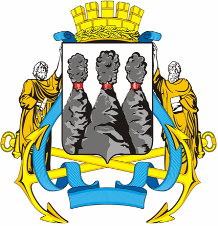 ГОРОДСКАЯ ДУМАПЕТРОПАВЛОВСК-КАМЧАТСКОГО ГОРОДСКОГО ОКРУГА13.05.2011 № 1068-р36-я сессияг.Петропавловск-КамчатскийО принятии решения о порядке согласования сделок, совершаемых муниципальными унитарными предприятиями Петропавловск-Камчатского городского округа 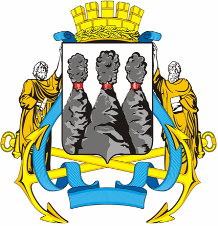 ГОРОДСКАЯ ДУМАПЕТРОПАВЛОВСК-КАМЧАТСКОГО ГОРОДСКОГО ОКРУГАПеречень заключенных сделокКонтрагентКраткое описание предмета сделкиВыполнение условийСостояние обязательств